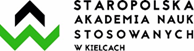 DZIENNICZEK PRAKTYK ZAWODOWYCHЩОДЕННИК ПРОФЕСІЙНОЇ ПРАКТИКИZAKŁADANE EFEKTY KSZTAŁCENIAОЧІКУВАНІ НАВЧАЛЬНІ ЕФЕКТИRealizacja praktyk zawodowych wraz z weryfikacją efektów uczenia sięПрофесійна практика з перевіркою результатів навчання……………………………………..				……………………………………        (podpis Opiekuna praktyk z ramienia Instytucji)		                                       (podpis Koordynatora ds. praktyk zawodowych)        (підпис Наставника з практики від імені Закладу)                                                     (підпис Наставника з практики від імені Університету)ImięІм'яNazwiskoПрізвищеNumer albumuНомер залікової книжкиKierunek studiówНапрямок навчанняMiejsce praktykМісце проходження практикиTermin odbycia praktykТермін проходження практикиOpinia Opiekuna praktyk z ramienia InstytucjiВідгук наставника з практики від імені закладуWiedza:   Знання:Wiedza:   Знання:P_W01P_W02P_W03Umiejętności:   Навички:Umiejętności:   Навички:P_U01P_U02P_U03Kompetencje społeczne:   Соціальна компетентність:Kompetencje społeczne:   Соціальна компетентність:P_K01P_K02P_K03DzieńДеньWykonywane czynnościВиконані діїOsiągnięte efektyДосягнуті ефекти